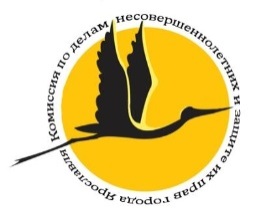      Территориальная комиссия по делам несовершеннолетних  и защите их прав городского округа города Ярославля  предупреждает! Каникулы для детей, подростков, – это возможность пополнения утраченных в учебном году сил, восстановления здоровья, развития творческого потенциала, совершенствования личностных возможностей.   Очень важно чтобы период отдыха не омрачился неприятностями в виде несчастных случаев и травм.С учетом того, что дети начинают проводить больше времени на улице, катаясь на роликах, скейтах, самокатах, велосипедах и других средствах передвижения, возрастает риск получения ими травм в результате дорожно-транспортных происшествий.  Часто детей привлекают территории недостроенных (неэксплуатируемых) зданий, сооружений, в том числе для занятий паркуром.Неумение плавать или несоблюдение правил купания и мер безопасности на воде – также являются основными причинами несчастных случаев с участием подростков.  В связи с этим настоятельно рекомендуем родителям регулярно напоминать подросткам правила безопасного поведения, в том числе, на дороге и железнодорожном транспорте, причем   не только детям-пешеходам,  но и подросткам, которые предпочитают летом передвигаться на скутерах и велосипедах.Чтобы дети были отдохнувшими и здоровыми   надо помнить ряд правил и условий при организации их отдыха
-  Формируйте у детей навыки обеспечения личной безопасности.
- Проведите с детьми индивидуальные беседы, объяснив важные правила, соблюдение которых поможет сохранить жизнь.
-   Решите проблему свободного времени детей.
-  Помните! Поздним вечером и ночью (с 23 до 6 часов местного времени в летний период) детям и подросткам до 16 лет законодательно запрещено появляться на улице без сопровождения взрослых.
- Постоянно будьте в курсе, где и с кем ваш ребенок, контролируйте место пребывания детей.
           Сохранение жизни и здоровья детей - главная обязанность взрослых!